Интернет-конкурс «Обучение без границ» -2015ФИО: Куклева Светлана ЮрьевнаМесто работы: МС(к)КОУ VIII вида  г. КарабашаДолжность: Учитель начальных классов Электронный адрес: kuk2709@mail.ruНоминация: Авторские программы и разработки занятий по организации урочной и внеурочной деятельности обучающихся с ограниченными возможностями здоровья, в т.ч. материалы по организации коррекционно-развивающих занятий, индивидуализации образования, выявления и развитияРабота: Программа по духовно-нравственному воспитанию в начальной школе  «Мир Детства» Цель  программы заключается в создании  условий для развития духовно - нравственной личности младшего школьника с ограниченными возможностями здоровья, через различные аспекты воспитательной деятельности на основе изучения народных традиций.Задачи:- создание условий для развития у младших школьников интереса к русским народным традициям, через сотрудничество классного коллектива со школой, родителями, социумом;- содействие в приобщении учащихся к духовно-нравственным ценностям, культуре наших предков, к глубинному традиционному наследию;- воспитание уважительного  отношения  к  культурному  наследию  прошлого;-развитие личности, способной сберечь лучшие традиции своего народа;-развивать  творчество каждого учащегося;- развивать познавательную активность учащихся.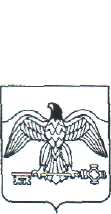 МУНИЦИПАЛЬНОЕ КАЗЕННОЕ УЧРЕЖДЕНИЕ «Управление образования Карабашского городского округа»Муниципальное специальное (коррекционное) казенное  образовательное учреждение для обучающихся, воспитанников с ограниченными возможностями здоровья   «Специальная (коррекционная) общеобразовательная школа – интернат VIII вида»г. Карабаша.456140  Челябинская область. г. Карабаш. ул. Кузнецова, д. 6. Телефон: 8 (351) 53 2 – 35 – 93 Факс: 8 (351) 53 2 – 35 – 93Сайт:   www.kshi.karabash.social-host.rue – mail:  kshi@inbox.ru _________________________________________________________________«МИР  ДЕТСТВА »Программа духовно - нравственного воспитания  в начальной школеСрок реализации: 2 годаВозраст детей: 7-10 летРазработчик: Куклева С. Ю.учитель начальных классовг.Карабаш2014Пояснительная запискаМир  детства – чудесная  таинственная  планета,  жители  которой  многое  знают,  понимают, чувствуют,  но  у  них  очень  мало  жизненного  опыта,  который  они  обязательно  приобретут  в  деятельности  и  эта  деятельность  должна  быть  познавательной,  развивающей,  творческой.Планирование и реализация  духовно-нравственного воспитания  в школе является значимым звеном в деятельности классного руководителя. Духовно-нравственное воспитание должно способствовать развитию и становлению личности ребенка, всех ее духовных и физических сил и способностей; вести каждого ребенка к новому мироощущению, мировоззрению, основанному на признании общечеловеческих ценностей в качестве приоритетных в жизни.В младшем школьном возрасте  продолжается социально-личностное развитие ребёнка. Восприятие ребёнком мира, людей и самого себя формируется в первую очередь в семье, в рамках которой детей, родителей, бабушек и дедушек объединяет целая система отношений: между старшими и младшими детьми, между детьми и родителями: совместное ведение хозяйства, проведение досуга, различные увлечения. В семье ребёнок приобретает знания, умения и навыки в различных областях, прежде всего в области общения, человеческих отношений. Здесь у него складываются нравственные чувства, здесь он приобретает то или иное представление о добре и зле, о чести, порядочности, долге. Процесс воспитания очень сложен даже тогда, когда речь идёт о совершенно здоровых детях. Естественно, что он оказывается особенно сложным, когда воспитываются дети с теми или иными отклонениями в развитии. При всей своей сложности задача эта решается в системе созданных в нашей стране специальных коррекционных школах.	 Полноценная социальная адаптация детей с ограниченными возможностями здоровья в развитии невозможна без системы нравственного сознания и соответствующего социального поведения, что осуществляется в процессе духовно-нравственного и правового воспитания личности учащихся специальной коррекционной школы-интерната.Поэтому в  процессе воспитания детей с ограниченными возможностями здоровья в нашей школе-интернате проводится  работа по формированию у них общественно ценных личностных качеств, направленных на исправление тех недостатков их характера и поведения, которые возникли в результате неправильного воспитания.Отсюда возникает противоречие между необходимостью всестороннего воспитания детей с ограниченными возможностями здоровья и невозможностью полноценного усвоения ими духовно-нравственных норм и правил в силу недостатков умственного развития.       		 Воспитание может быть успешным, если учитывается уровень развития          психических и физических возможностей детей.Воспитание детей с ограниченными возможностями отличается своеобразием, которое заключается, во-первых, в его коррекционной направленности, во-вторых, в неразрывной связи коррекционных мероприятий с формированием практических навыков и умений. Развивающее образование предполагает в первую очередь саморазвитие личности, раскрытие потенциальных возможностей и способностей воспитанника, какими бы особенностями (недостатками) он ни обладал. Раскрыть внутренние цели и желания ребёнка, сделать его готовым к успешному освоению социального опыта, развить адекватную рефлексию, научить жить в мире реальности – всё это становится возможно, лишь при условии чёткого представления классным руководителем стратегии воспитательного процесса, которое основывается на духовно-нравственном воспитании.Программа составлена с учётом возрастных и индивидуальных особенностей младших школьников с нарушением интеллекта.  Программа «Мир детства», направленная на воспитание духовно – нравственных качеств младших школьников с интеллектуальной недостаточностью, реализуется   в течение всего обучения ребенка    и ориентирована  на начальное звено. АктуальностьКультура – это мир, создаваемый человеком: мир материальный и духовный. Она непосредственно связана с предметной средой и гармонично вплетается во все сферы жизнедеятельности человека. Необходимо возродить русскую духовность, возвратить русскую культуру, уважение к национальным ценностям, воспитать в детях любовь к Отечеству, прививать те нравственные нормы, которые помогут им стать настоящими людьми. Для этого необходимо знакомиться с традициями нашего народа, изучать историю и культуру нашего народа, имеющие свой язык и свой «голос». Народная культура состоит из множества взаимосвязанных частей: поэтического слова, напева, игры, танца, рукоделия, ремёсел. Традиционные праздники сконцентрировали в себе все эти элементы. Я постоянно работаю над становлением культурной традиции  через знакомство учащихся с традициями и обычаями русского народного праздника, народных промыслов. Выбор данного направления был обусловлен тем, что русская народная культура всегда помогала своему народу выжить, сохранить самобытность, высокую духовность и нравственность. Народный праздник – это большая яркая и глубоко содержательная  игра. Поэтому участие детей в данных мероприятиях имеет огромное воздействие на эмоциональную сферу и оставляет в их памяти глубокий след. А меня, как педагога начальной школы, обязывает  к созданию  благоприятных условий  в педагогическом процессе для  привития  детям любви  к родному краю, природе, традициям и народной культуре. Дети особенно остро воспринимают такую особенность народных праздников, как их связь с жизнью природы. Приобщение детей к народным традициям помогает мне воспитывать здоровых, гармоничных детей, способных преодолевать жизненные препятствия. Я использую в своей работе детские игры, инсценировки, песни, колядки, народные костюмы. Каждое мероприятие представляет  собой красочное, яркое зрелище с народными костюмами, забавами; активное участие в сценическом действии принимают дети со сложной структурой дефекта. Благодаря народному искусству, у детей улучшается память и мыслительная деятельность, развивается усидчивость, тренируется внимание. Становление культурной идентификации через знакомство с народной культурой способствует общему повышению успеваемости в школе и помогает достигнуть успеха во взрослой жизни. Любить, уважать свой народ, прививать моим детям любовь к традициям своего народа – дело очень ответственное и благородное. Оно несёт в себе результат развития личности, способной сберечь и приумножить лучшие традиции своего народа, сохранить то целительное зерно, из которого произрастает русская душа.Цели и задачиЦель  программы заключается в создании  условий для развития духовно - нравственной личности младшего школьника с ограниченными возможностями здоровья, через различные аспекты воспитательной деятельности на основе изучения народных традиций. 
     Для достижения выше обозначенной цели предстоит решить основные задачи:- создание условий для развития у младших школьников интереса к русским народным традициям, через сотрудничество классного коллектива со школой, родителями, социумом;- содействие в приобщении учащихся к духовно-нравственным ценностям, культуре наших предков, к глубинному традиционному наследию;- воспитание уважительного  отношения  к  культурному  наследию  прошлого;-развитие личности, способной сберечь лучшие традиции своего народа;-развивать  творчество каждого учащегося;- развивать познавательную активность учащихся.Реализация  этих  задач  происходит  в  процессе  изучения истории  и  традиций  русского  народа (участие  в  играх, пение  песен, музыкально – театрализованные  представления, экскурсии в музеи, обряды  и  праздники). Все  эти  виды  деятельности определяют  творческий, познавательный  и  увлекательный  характер процесса  развития  детей  младшего  школьного  возраста. Организация  занятий  с  целью  применения  детьми  знаний,  полученных  в  той  или  иной  деятельности, предполагает  активное  участие  всех  детей,  привлекая  застенчивых  и  пассивных. Условия реализации программы              Программа составлена для обучающихся начальной школы и рассчитана на 2 учебных  года. Программа  реализуется  поэтапно:1 этап – сентябрь  2014-  Диагностический, подготовительный.задачи:1. Поиск и коррекция инновационных технологий, форм, методов и способов воспитания с учетом личностно ориентированного подхода.2. Изучение современных технологий 2 этап – 2014-2015 учебный год – Переходный и практическийзадачи:Апробация и использование в учебно-воспитательном процессе личностно-ориентированных технологий, приемов, методов воспитания школьников в процессе развития и раскрытия его индивидуальных особенностей.3 этап – 2015-2016 учебный год - Обобщающе-результативныйзадачи:Обработка данных за 2 года. Определение перспектив и путей дальнейшего формирования воспитательной системы и продолжения реализации программы духовно-нравственного воспитания обучающихся.Ожидаемые  результаты  реализации  программыПрограмма  разработана с учетом  психофизических особенностей развития детей.По окончанию реализации данной программы у обучающихся должны сформироваться следующие духовно-нравственные качества:-нравственный (ценностно - ориентировочный) потенциал: восприятие и понимание учащимися таких ценностей, как «семья», «природа», «школа», «учитель», «Родина», «дружба со сверстниками», «уважение к старшим». Потребность выполнять правила для учащихся, умение различать хорошие и плохие поступки людей и свои, правильно оценивать свои действия и поведение одноклассников, соблюдать порядок и дисциплину в школе, общественных местах, правила уличного движения, знать символы и гимн нашего государства;- познавательный потенциал: наблюдательность и прилежание в учебном труде;-коммуникативный потенциал: (овладение простейшими коммуникативными навыками): умение говорить и слушать, способность сопереживать, сочувствовать, проявлять внимание к другим людям, животным, природе, сформированности первичных навыков саморегуляции;-трудовой потенциал: соблюдение правил безопасности при любой работе, воспитывать уважение к чужому труду – быть полезным в обществе – знакомство с распространёнными профессиями и заслуженными тружениками нашего города;- физический потенциал: соблюдение режима дня и правил личной гигиены, стремление стать (быть) сильным, ловким и закалённым;-духовный потенциал: формирование у учащихся духовных качеств, умение видеть и понимать красивое в искусстве, природе, повседневной жизни, развивать и совершенствовать эмоциональную сферу учащихся, развивать творческие способности детей.Основные принципы реализации программыПрограмма реализуется на основе принципов воспитания, позволяющих сформировать социально-активную, образованную, духовно-нравственную и физически здоровую личность:- Гуманистической направленности (отношение классного руководителя к детям как к ответственным субъектам собственного развития, признание личности ребёнка высшей социальной ценностью).- Природосообразности  (воспитание детей сообразно их полу и возрасту, формирование ответственности за развитие самих себя, за экологические последствия своих действий и поведения).- Культуросообразности (воспитание основывается на общечеловеческих ценностях):- сотрудничества;- диалогичности;- открытости;- ценностных ориентиров;- единства воспитания и обучения;- творческой активности.- Принцип коррекционной направленности – подразумевает коррекцию, компенсацию или устранение недостатков в развитии ребенка с особыми образовательными потребностями при помощи специальных методических приемов.Критерии и формы оценки      Для оценки эффективности реализуемой программы  на первом и заключительных этапах проводится диагностика с помощью теста направленности личности Б. Басса  с целью изучения представлений  детей о нравственных качествах. Эта диагностика позволяет  определить круг его ценностей.     Также будет использоваться диагностический материал:- методика «Сюжетные картинки» ( по Р.Р.Калининой) (приложение1 );- методика «Что мы ценим в людях» (приложение 2); - методика «Закончи предложение» (методика Н.Е. Богуславской) (приложение 3); -  анкета - опросник «Настоящий друг» (приложение  4);- диагностика уровня воспитанности учащихся начальных классов (методика       Н.П. Капустиной) (приложение 5).						Этапы реализации программы.Ключевыми понятиями, характеризующими сущность программы, являются: «Индивидуальность» - проведение диагностик, анкет, опросов, как родителей, так и детей, составление карты занятий по интересам;«Самостоятельность» - выбор коллективно-творческих дел, подготовка к проведению, выполнение обязанностей в классе;«Доброта» - проведение различных акций;«Творчество» - развитие творческих способностей каждого ребёнка, участие в школьных и городских мероприятиях;«Активность» - повышение активности каждого члена коллектива;«Коллектив» - выбор и работа актива класса, работа по сплочению коллектива.Главным системообразующим фактором служит коллективная деятельность, которая в большинстве случаев носит личностно-ориентированный и творческий характер.Формы и  методы  работыПри апробации программы по духовно-нравственному воспитанию я использую разнообразные  формы  и методы работы:- беседы  и  рассказ  учителя;- игры – путешествия;- викторины;- конкурсы ;- просмотры  видеофильмов,   презентаций;- сотрудничество с библиотекой  города;- экскурсии  в музеи- утренники,  праздники,  вечера  отдыха.При реализации программ  используются  следующие технологии:- ИКТ- проектную  деятельностьСодержание программы Содержание воспитательной работы структурировано по направлениям:"Я и моя семья"«Спорт и здоровье»«Моё Отечество»«Мир прекрасного»«Труд и порядок»Актуальность выбранных направлений заключается в том, что в процессе их реализации создаются условия для понимания ребёнком того, что жизнь человека, его ум и здоровье – это великая ценность на земле, и, что счастье его самого, родных, близких и окружающих людей в первую очередь зависит от желания постоянно работать над собой, стать  духовно-воспитанным и трудолюбивым человеком. Важное место занимает работа с семьёй, ведь именно там, в семье, складываются представления ребёнка о добре и зле, о порядочности, об уважительном отношении к материальным и духовным ценностям. С близкими людьми в семье он переживает чувства любви, дружбы, долга, ответственности, справедливости. Если классный руководитель и родители с помощью совместных дел станут союзниками, то родители перестанут относиться к школе как наблюдатели. Суть взаимодействия классного руководителя и родителей заключается в том, что обе стороны должны быть заинтересованы в изучении ребёнка, раскрытии и развитии в нём лучших качеств, необходимых для самоопределения и самореализации, в основе такого взаимодействия лежат принципы взаимного уважения и доверия, взаимной поддержки и помощи, терпения по отношению друг к другу.Семья для ребёнка – это место его рождения и становления материальных и духовных ценностей. Родители, прежде всего, могут заложить в ребёнке фундамент добра, предостеречь от зла, научить его порядочности. Многие родители недостаточно уделяют времени для общения с ребёнком, снижается уровень предъявляемых требований семьёй к ребёнку. Я стремлюсь помочь и родителям, и детям преодолеть имеющиеся трудности.Учебно-тематический план программы по духовно-нравственному воспитанию на 2014-2015 учебный годУчебно-тематический план программы по духовно-нравственному воспитанию на 2015-2016 учебный год.Критерии развития духовно - нравственной личности учащихсяДуховно - нравственные качества личности человека формируется под влиянием многих факторов: семейных, школьного воспитания, общественных отношений и др.Основные критерии нравственности:1.Созидательная направленность личности. Созидательная направленность личности воспитывается в процессе развития у обучающихся мотивации к познавательной творческой деятельности. При этом наряду с чисто учебными заданиями ученики должны регулярно выполнять и задания, имеющие практическое значение. Поиск и нахождение решений для этих заданий способствует переживанию учащимися чувства успеха – обязательного эмоционального условия для формирования положительной мотивации к творческой деятельности.2. Личная и общественная деятельность. Деятельность должна приносить личную и общественную пользу, только тогда она нравственна. Полезную деятельность может выполнять лишь тот, кто видит ее практическую необходимость, способен обеспечить ее выполнение таким образом, чтобы не навредить, как в процессе ее выполнения, так и с учетом ее отдаленных последствий.3. Ведение достижения цели.К истине ведет много дорог. Нравственная личность должна не только видеть многообразие вариантов достижения поставленной цели, но и уметь их использовать. 4.Выполнение личных обязательств. Выполнение взятых обязательств требует наличия важного качества – силы воли – умения преодолевать возникающие трудности и достигать поставленных целей, но не любой ценой, а совершая при этом лично и общественно полезную деятельность. Это формируется в процессе индивидуализации обучения. Необходимо систематическое обучение детей планированию своей деятельности и выбору приемов учебной работы, с помощью которых выполняются планы. Обучение планированию – это прежде всего обучение реальной самооценке своих способностей и решение проблемы соотношения желаний и возможностей.5.Признание и поддержка альтернативной полезной деятельности. Нравственная личность прекрасно понимает, что успех в любом деле будет достигнут только в том случае, если будет здоровая конкуренция между отдельными творцами или творческими коллективами. К истине ведет много дорог и неизвестно еще, какая из них короче и результативнее – та, по которой идет он сам или его конкуренты. Необходимо обучать детей сравнивать результаты своей и чужой работы с поставленной целью, определять соотношение затраченного времени и полученных результатов, а также сложность выбранного пути. Критерии эффективности любой деятельности следующие: высокий результат, относительная простота выполнения, минимальные затраты времени, оборудования и материалов.6.Конструктивность критического анализа.  Конструктивно критикует тот, кто глубоко изучил предмет критики, владеет всеми современными методами познания и категориями диалектической логики, кто способен увидеть положительное, новое в критикуемой идее и предложить пути ее улучшения и дальнейшего развития, научно обосновать ошибки и помочь их исправить автору идеи. Критика должна стимулировать творчество. Критикуется идея, а не сам автор. Умению критиковать необходимо учить школьников.ЗаключениеВ настоящее время особенно важно помочь подрастающему поколению выбрать необходимые  жизненные ориентиры, сформировать чёткое мировоззрение, основанное на духовно-нравственном воспитании. Основой воспитания, определяющим нравственное развитие личности в младшем школьном возрасте, является формирование гуманистического отношения и взаимоотношения детей, опора на чувства, эмоциональную отзывчивость. Данная цель преследуется программой «Мир детства». Опыт  работы по нравственному становлению личности младшего школьника состоит в том, чтобы помогать обучающимся  продвигаться от элементарных навыков поведения к более высокому уровню,   где требуется самостоятельность принятия решения и нравственный выбор. Успешность данного вида деятельности в формировании нравственных качеств  школьника, зависит от разнообразия применяемых мною методов и форм работы. Таким  образом, изучение народной культуры не только способствует развитию личности ребенка, его познавательного, коммуникативного, нравственного, физического, эстетического потенциалов, но и формирует навыки межличностного общения, помогает  мне, как классному руководителю вести работу по сплочению коллектива и привлекать других социальных партнёров. Ведь  именно в  коллективе  формируется  язык  общения  и  самовыражения. Девизом моей  работы  есть такие  слова: «От  личности – к коллективу, от  личных  интересов – к  коллективным  интересам, от  личной  деятельности – к коллективному  взаимодействию».Цели и задачи 1 этапа достигнуты. В  ходе  работы  по  данной  программе можно  наблюдать следующие результаты:- у  учащихся  значительно  возрос  интерес  к  историческим  и  культурным  ценностям  своего  народа; - учащиеся  самостоятельно  подбирают  и  готовят  материал  по  заданной  теме, они  могут  интересно  рассказать  об  истории  своего  народа,  о  традициях  и  обычаях  своего  края.- большинство  родителей  стали  активными  участниками  совместных  праздников,  утренников  и  других  воспитательных  мероприятий;- у учащихся, родителей повысилась мотивация к посильному труду по благоустройству  территории школы.Эффективность   реализации данной программы подтверждает  наличие призовых мест при участие в конкурсах различных уровней:   призер 1 областного конкурса методических разработок по инновационному учебному предмету «ОРКСЭ». В  2014 учебном году я участвовала в  VII областного конкурса методических проектов по краеведению. По итогам  конкурса мне присвоено второе призовое место. Список литературыДанилюк А. Я., Кондаков А. М., Тишков В. А.  «Основы духовно-нравственной культуры народов России» // Педагогика. М., 2009Аверина Н.Г. О  духовно-нравственном   воспитании  младших школьников. Нач. школа. - 2005 - №11 Шмаков С., Безбородная Н. От игры к самовоспитанию. М., Новая школа, 1993.Азбука нравственного воспитания /Под ред. И. А. Каирова, О.С. Богдановой. – М; Просвещение, 1999Нравственное воспитание школьников / Под ред. И.О. Марьенко. - Просвещение, 1999.Интернет ресурсыПРИЛОЖЕНИЕПриложение 1Диагностика эмоционального компонента нравственногоразвитияМетодика «Сюжетные картинки» ( по Р.Р.Калининой)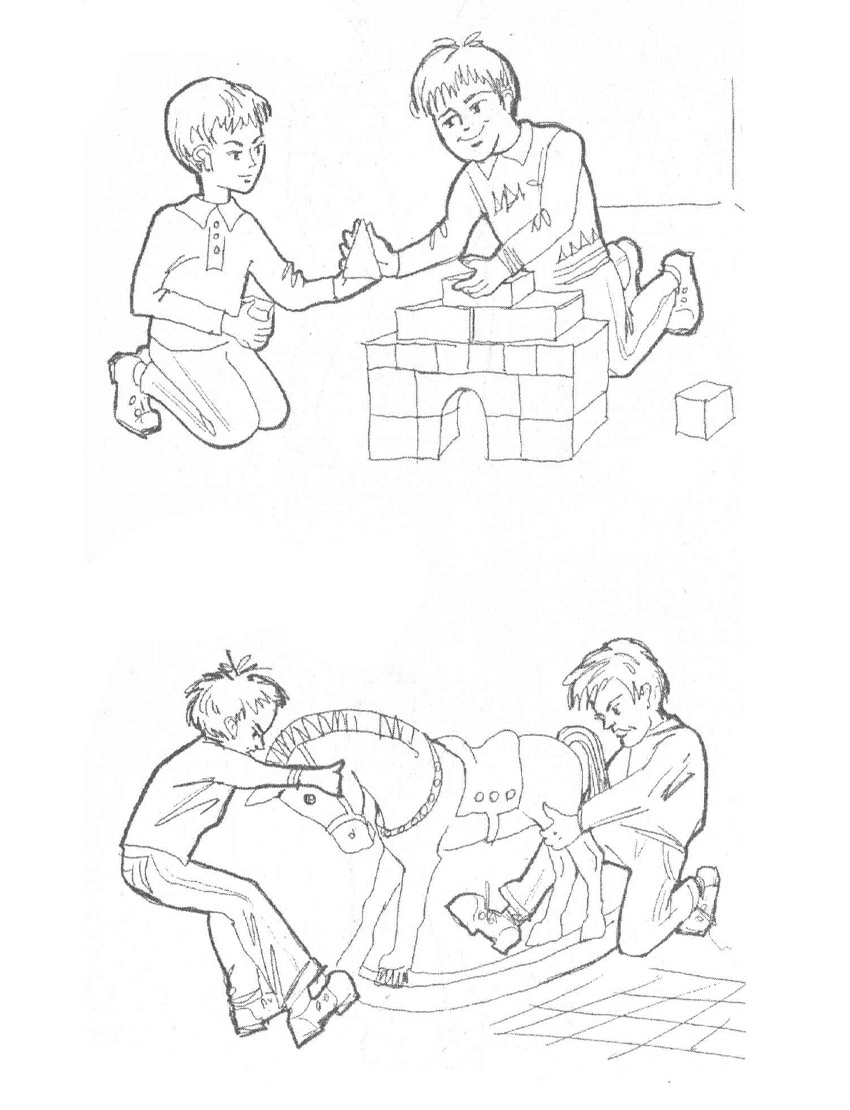 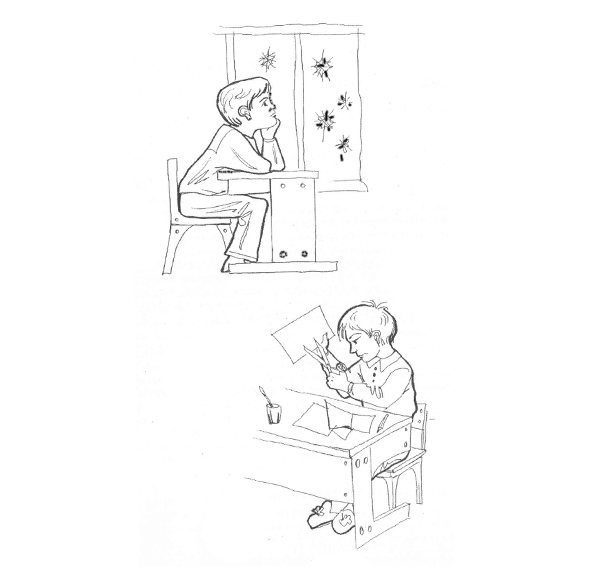 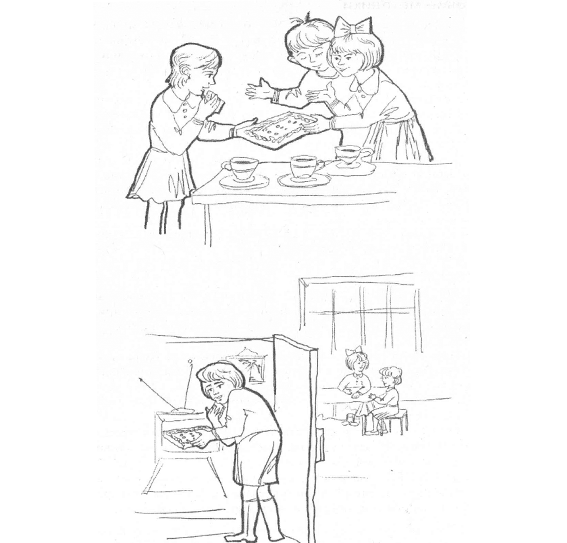 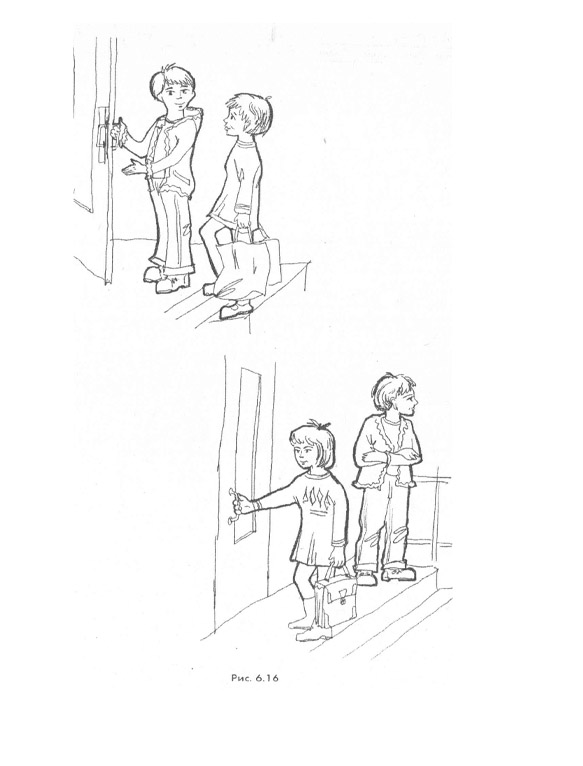 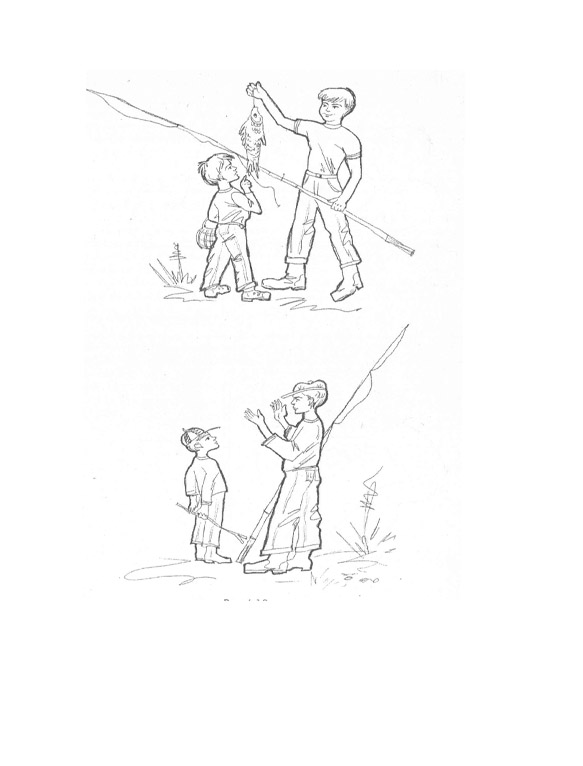 Ребенку предоставляются картинки с изображением положительных и отрицательных поступков сверстников. Ребенок должен разложить картинки так, чтобы с одной стороны лежали те, на которых нарисованы хорошие поступки, а с другой – плохие, объясняя свой выбор.Обработка результатов.0 баллов – ребенок неправильно раскладывает картинки (в одной стопке картинки с изображением плохих и хороших поступков), эмоциональные реакции неадекватны или отсутствуют.1 балл – ребенок правильно раскладывает картинки, но не может обосновать свои действия; эмоциональные реакции неадекватны.2 балла – ребенок правильно раскладывает картинки, обосновывает свои действия, эмоциональные реакции адекватны, но выражены слабо.3 балла – ребенок обосновывает свой выбор (называет моральные нормы); эмоциональные реакции адекватны, ярки, проявляются в мимике, активной жестикуляции и т.д.Приложение 2Методика «Что мы ценим в людях» (предназначена для выявления нравственных ориентаций ребенка).Ребенку предлагается мысленно выбрать двух своих знакомых: один из них хороший человек, на которого ребенок хотел бы быть похожим, другой – плохой. После чего просят назвать те их качества, которые нравятся в них и которые не нравятся, и привести по три примера поступков на эти качества. Исследование проводится индивидуально. Ребенок должен дать моральную оценку поступкам, что позволит выявить отношение детей к нравственным нормам. Особое внимание уделяется оценке адекватности эмоциональных реакций ребенка на моральные нормы: положительная эмоциональная реакция (улыбка, одобрение и т.п.) на нравственный поступок и отрицательная эмоциональная реакция (осуждение, негодование и т.п.) – на безнравственный поступок.Обработка результатов.0 баллов – ребенок не имеет четких нравственных ориентиров. Отношения к нравственным нормам неустойчивое. Неправильно объясняет поступки, эмоциональные реакции неадекватны или отсутствуют.1 балл – нравственные ориентиры существуют, но соответствовать им ребенок не стремиться или считает это недостижимой мечтой. Адекватно оценивает поступки, однако отношение к нравственным нормам неустойчивое, пассивное. Эмоциональные реакции неадекватны. 2 балла – нравственные ориентиры существуют, оценки поступков и эмоциональные реакции адекватны, но отношение к нравственным нормам ещё недостаточно устойчивое.3 балла – ребенок обосновывает свой выбор нравственными установками; эмоциональные реакции адекватны, отношение к нравственным нормам активное и устойчивое.Методика «Как поступать» (предназначена для выявления отношения к нравственным нормам).Ребенку предлагается представить себе заданную ситуацию и сообщить, как бы он повел себя в ней. Например, первая ситуация: во время перемены один из твоих одноклассников разбил окно. Ты это видел. Он не сознался. Что ты скажешь? Почему? Вторая ситуация: одноклассники сговорились сорвать урок. Как ты поступишь? Почему?Обработка результатов по вышеуказанной шкале.Приложение 3Методика «Закончи предложение» (методика Н.Е. Богуславской)Детям предлагается бланк теста, где необходимо закончить предложения несколькими словами.Если я знаю, что поступил неправильно, то …Когда я затрудняюсь сам принять правильное решение, то …Выбирая между интересным, но необязательным, и необходимым, но скучным занятием, я обычно …Когда в моем присутствии обижают человека, я …Когда ложь становится единственным средством сохранения хорошего отношения ко мне, я …Если бы я был на месте учителя,  я …Обработка результатов по вышеуказанной шкале.    Незаконченные предложения, или моё отношение к людям.Отношение к друзьямДумаю, что настоящий друг …Не люблю людей, которые …Больше всего люблю тех людей, которые …Когда меня нет, мои друзья …Я хотел бы, чтобы мои друзья …Отношение к семьеМоя семья обращается со мной как …когда я был маленьким, моя семья …Чувство виныСделал бы все, чтобы забыть …Моей самой большой ошибкой было …Если ты совершаешь дурной поступок, то …Отношение к себеЕсли все против меня …Думаю, что я достаточно способен …Я хотел бы быть похожим на тех, кто …Наибольших успехов я достигаю, когда …Больше всего я ценю …(Богуславская Н.Е., Купина Н.А. Веселый этикет. – Екатеринбург: «АРД ЛТД», 1997, стр 37Приложение 4Анкета-опросник «Настоящий друг»1. Делится новостями о своих успехах.2. Оказывает эмоциональную поддержку.3. Добровольно помогает в случае нужды.4. Стремиться, чтобы другу было приятно в его обществе.5. Не завидует другу.6. Защищает друга в его отсутствие.7. Терпим к остальным друзьям своего друга.8. Хранит доверенные ему тайны.9. Не критикует друга публично.10. Не ревнует друга к остальным людям.11. Стремится не быть назойливым.12. Не поучает, как нужно жить.13. Уважает внутренний мир друга.14. Не использует доверенную тайну в своих целях.15. Не стремиться переделать друга по своему образцу.16. Не предает в трудную минуту.17. Доверяет свои самые сокровенные мысли.18. Понимает состояние и настроение друга.19. Уверен в своем друге.20. Искренен в общении.21. Первым прощает ошибки друга.22. Радуется успехам и достижениям друга.23. Не забывает поздравить друга.24. Помнит о друге, когда того нет рядом.25. Может сказать другу то, что думает.Обработка результатов:За каждый ответ «да» поставьте себе 2 балла, за ответ «не знаю» –  по 1 баллу, а за ответ «нет» –  0 баллов. Сложите полученные очки.От 0 до 14 баллов. Вы еще не оценили до конца всех прелестей и достоинств дружбы. Скорее всего, вы не доверяете людям, поэтому с вами трудно дружить. От 15 до 35 баллов. У вас есть опыт дружбы, но есть и ошибки. Хорошо, что вы верите в настоящую дружбу и готовы дружить.От 35 до 50 баллов. Вы настоящий друг, верный и преданный. С вами тепло и радостно, ваши друзья чувствуют себя спокойно и надежно, доверяют вам, и вы платите им тем же.Приложение 5Диагностика уровня воспитанности учащихся начальных классов (методика Н.П. Капустиной) 						 3 – 4-е классыОценка результатов:5 – всегда4 – часто3-редко2-никогда1-у меня другая позицияПо каждому качеству выводится среднеарифметическая оценка. В результате каждый ученик имеет 5 оценок. Они складываются и делятся на 5. Средний балл – уровень воспитанности.5 – 4,5 – высокий уровень			3,9 – 2,9 - средний уровень 4,4 – 4 – хороший уровень			2,8 – 2 – низкий уровень(Гуткина Л.Д. Организация и планирование воспитательной работы в школе. – М.: Центр «Педагогический поиск», 2001, стр. 115 – 118) .ЭтапыСодержание деятельностиСроки1 этапДиагностический,подготовительный1. Диагностика духовно-нравственных качеств, интересов учащихся.2. Предварительная работа классного руководителя: определение роли творческих дел в жизни класса, постановка задач, разработка творческих дел.Сентябрь  2014 учебного года начало реализации программы2 этапПереходный ипрактическийАпробация и использование в учебно-воспитательном процессе личностно-ориентированных технологий, приемов, методов воспитания школьников, социальной и психолого-педагогической поддержки личности ребенка в процессе развития и раскрытия его индивидуальных особенностей.Первый год реализации программы 2014-2015 учебный год3 этапОбобщающе-результативныйОбработка и интерпретация данных за два учебных  года. Соотношение результатов реализации программы с поставленными целью и задачами. Определение перспектив и путей дальнейшего формирования воспитательной системы и продолжения реализации программы духовно-нравственного воспитания учащихся.Второй год реализации программы 2015-2016 учебный годНаправлениеВоспитательные задачиОсновные мероприятияФормы проведения"Я и моя семья"-Воспитывать любовь и уважение к родителям, близким людям.  -воспитывать желание заботиться о своих близких;-привлечение родителей к активному участию в жизни класса."День рожденья только раз в году!" Праздник именинников вместе с родителями учащихся."Я и моя семья"-Воспитывать любовь и уважение к родителям, близким людям.  -воспитывать желание заботиться о своих близких;-привлечение родителей к активному участию в жизни класса.Расскажи  о  себе  сам. Моя  родословная. Рассказ учащихся о своей семье, о своих бабушках и дедушках."Я и моя семья"-Воспитывать любовь и уважение к родителям, близким людям.  -воспитывать желание заботиться о своих близких;-привлечение родителей к активному участию в жизни класса.Тепло  и  уют   родного дома. Пословицы  и  поговорки  о  доме,  о  семье,  об  отношениях  между  людьми  разных  поколений. Беседа о своём доме, об отношениях в семье, между родственниками. Конкурс рисунков на тему; «Пословицы и поговорки о доме, о семье»"Я и моя семья"-Воспитывать любовь и уважение к родителям, близким людям.  -воспитывать желание заботиться о своих близких;-привлечение родителей к активному участию в жизни класса.«Моя мама лучшая на свете»Конкурс сочинений о маме."Спорт и здоровье"-Привитие санитарно-гигиенических навыков;
-участие в спортивных  мероприятиях,  посещение спортивных кружков и секций;-воспитывать любовь к спорту"Будем здоровы" Беседа о ЗОЖ. Конкурс рисунков "Спорт и здоровье"-Привитие санитарно-гигиенических навыков;
-участие в спортивных  мероприятиях,  посещение спортивных кружков и секций;-воспитывать любовь к спорту " Хорошо,  когда  друзья  рядом  с  тобой. « Весёлые  старты»"Час весёлых состязаний совместно с родителями"Спорт и здоровье"-Привитие санитарно-гигиенических навыков;
-участие в спортивных  мероприятиях,  посещение спортивных кружков и секций;-воспитывать любовь к спорту"Вовлечение в секции и кружки"Знакомство со спортивными секциями и кружками в школе. "Спорт и здоровье"-Привитие санитарно-гигиенических навыков;
-участие в спортивных  мероприятиях,  посещение спортивных кружков и секций;-воспитывать любовь к спортуПодвижные игры: «Во что играли наши дедушки и бабушки»Разучивание новых русских  игр, в которые играли наши предки"Моё Отечество»- Привитие любви к «малой родине, родному городу»;
-формирование представлений о малой и большой Родине; «История города Карабаша в истории  России»;Классный час с презентацией."Моё Отечество»- Привитие любви к «малой родине, родному городу»;
-формирование представлений о малой и большой Родине; «Моя Родина – Карабаш»Викторина по истории школы и города  с участием библиотекаря."Моё Отечество»- Привитие любви к «малой родине, родному городу»;
-формирование представлений о малой и большой Родине;Встречи с ветеранами школы, с участниками ВОВ.Классный час, беседа."Моё Отечество»- Привитие любви к «малой родине, родному городу»;
-формирование представлений о малой и большой Родине;«Подвигу народа – жить в веках»Классный час о героях ВОВ в нашем городе."Мир прекрасного"-Развивать эстетические навыки;-развивать духовно-нравственные навыки.Умеем общаться. Посиделки  «Дело  было  вечером…Делать было нечего...»   Классный час об общении друг с другом"Мир прекрасного"-Развивать эстетические навыки;-развивать духовно-нравственные навыки.«Соберём большой  хоровод. «Осенины»Конкурс костюмов, причёсок, нарядов, посвящённых осени"Мир прекрасного"-Развивать эстетические навыки;-развивать духовно-нравственные навыки.«Здравствуй, Зимушка-зима»Конкурс стихов, загадок и рисунков о зиме."Труд и порядок"-формировать  положительное отношение к труду;-принимать активное участие в трудовых десантах.«Терпение и труд всё перетрут»Беседа о труде и терпении, конкурс рисунков "Труд и порядок"-формировать  положительное отношение к труду;-принимать активное участие в трудовых десантах."Содержи в порядке книжки и тетрадки"Беседа, конкурс на самую лучшую тетрадь и учебник"Труд и порядок"-формировать  положительное отношение к труду;-принимать активное участие в трудовых десантах."Как трудится моя семья" «Профессии наших мам»Конкурс рисунков, рассказ родителей о профессиях.НаправлениеВоспитательные задачиОсновные мероприятияФормы проведения«Я и моя семья»-Взаимодействие семьи и школы; -повышение воспитательного воздействия семьи. «Мама, мамочка, мамуля»Классный час, посвящённый Дню Матери.«Я и моя семья»-Взаимодействие семьи и школы; -повышение воспитательного воздействия семьи. «Моя мама лучшая на свете».Конкурс стихов о маме, подготовка к празднику 8 марта«Я и моя семья»-Взаимодействие семьи и школы; -повышение воспитательного воздействия семьи.«Нашим мамам…»Утренник, посвящённый 8 марта «Я и моя семья»-Взаимодействие семьи и школы; -повышение воспитательного воздействия семьи.«Семейный турнир» Игра – соревнование с родителями«Я и моя семья»-Взаимодействие семьи и школы; -повышение воспитательного воздействия семьи.«Герб моей семьи»Конкурс на лучший герб семьи«Я и моя семья»-Взаимодействие семьи и школы; -повышение воспитательного воздействия семьи. «Роль семейных традиций в воспитании школьника»Родительское собрание«Я и моя семья»-Взаимодействие семьи и школы; -повышение воспитательного воздействия семьи.«Воспитание культуры поведения у младшего школьника»Беседа с родителями"Спорт и здоровье"-Приобщение к гигиенической культуре поведения;-воспитание сознательного отношения к укреплению здоровья.
"Полезные привычки"Викторина "Спорт и здоровье"-Приобщение к гигиенической культуре поведения;-воспитание сознательного отношения к укреплению здоровья.
" Вместе  весело  шагать…Поход. Выход  в  природу."Участие в Дне Здоровья с участием родителей"Спорт и здоровье"-Приобщение к гигиенической культуре поведения;-воспитание сознательного отношения к укреплению здоровья.
"Береги здоровье смолоду"Беседа о здоровье, конкурс  рисунков"Спорт и здоровье"-Приобщение к гигиенической культуре поведения;-воспитание сознательного отношения к укреплению здоровья.
«Друзья Мойдодыра»Классный час, посвящённый дню Здоровья"Спорт и здоровье"-Приобщение к гигиенической культуре поведения;-воспитание сознательного отношения к укреплению здоровья.
 «Профилактика вирусных заболеваний». «Для чего нужны прививки»Беседа  медицинского работника с учащимися класса и родителями«Моё Отечество»-Формирование гражданского отношения к ОтечествуВоспитание верности духовным традициям России.«Мои заповедные места»Знакомство с заповедниками  области. Посещение краеведческого музея, Ильменского заповедника«Моё Отечество»-Формирование гражданского отношения к ОтечествуВоспитание верности духовным традициям России.«Я этим краем навек очарован»Конкурс стихов уральских поэтов, совместно с учителем музыки«Моё Отечество»-Формирование гражданского отношения к ОтечествуВоспитание верности духовным традициям России.Красная книга Челябинской областиЗнакомство с Красной книгой Челябинской области,"Мир прекрасного"-Раскрыть индивидуальные способности каждого ребёнка;-развитие духовно-нравственного потенциала- Раскрытие духовных основ отечественной культуры.Праздник «А  у  нас  под  Новый  год…» Святочные гаданияПраздник с участием родителей"Мир прекрасного"-Раскрыть индивидуальные способности каждого ребёнка;-развитие духовно-нравственного потенциала- Раскрытие духовных основ отечественной культуры.Рождество  Христово. Исполнение колядок: «Коляда, коляда, отворяй-ка ворота», «Пришла коляда накануне Рождества».Знакомство с народным праздником Рождество, исполнение колядок"Мир прекрасного"-Раскрыть индивидуальные способности каждого ребёнка;-развитие духовно-нравственного потенциала- Раскрытие духовных основ отечественной культуры.Возникновение праздника Масленицы в Древней Руси. Праздник «Проводы  Масленицы». «Ой, блины, блины, блины, вы блиночки мои».История празднования Масленицы, праздник проводы зимы, с участием городской  библиотеки и родителей"Мир прекрасного"-Раскрыть индивидуальные способности каждого ребёнка;-развитие духовно-нравственного потенциала- Раскрытие духовных основ отечественной культуры.Классный час: Праздник весны - праздник птиц «С  заботой  о  братьях  наших  меньших!» Атрибуты праздника- жаворонки и тетёрки(лепка изделий из солёного теста)Знакомство с праздником весны-праздником птиц, изготовление атрибутов праздника жаворонки, тетёрки из солёного тестаКак готовились к Пасхе русские крестьяне. Православный праздник «Пасха». Игры с пасхальными яйцами: « Чьи яйца дольше прокрутятся», « Горелки», «Коршун», « Горшки», « Колечко».Внеклассное мероприятие с участием библиотеки и родителей"Труд и порядок"-Приобщать к общественно - полезной деятельности;-формировать социально-значимые навыки."Книжкина больница" Операция  по ремонту книг"Труд и порядок"-Приобщать к общественно - полезной деятельности;-формировать социально-значимые навыки.Операция "Чистюлька" Трудовой десант"Труд и порядок"-Приобщать к общественно - полезной деятельности;-формировать социально-значимые навыки.Операция «Уют» Озеленение класса "Труд и порядок"-Приобщать к общественно - полезной деятельности;-формировать социально-значимые навыки.Знакомство и распределение обязанностей между активом классаКлассный часЯ оцениваю себя вместе с родителямиМеня оценивает учительИтоговые оценки1. ЛЮБОЗНАТЕЛЬНОСТЬ:мне интересно учитьсяя всегда выполняю домашние задания я люблю читатьмне интересно находить ответы на непонятные вопросыя стремлюсь получать хорошие отметки2. ПРИЛЕЖАНИЕ:я старателен в  учебея внимателеня старателеня помогаю другим в делах и сам обращаюсь за помощьюмне нравится самообслуживание в школе и дома3. ОТНОШЕНИЕ К ПРИРОДЕ:я берегу землюя берегу растенияя берегу животныхя берегу природу4. Я И ШКОЛА:я выполняю правила для учащихсяя выполняю правила внутришкольной жизния участвую в делах класса и школыя добр в отношениях с людьмия справедлив в отношениях с людьми5. ПРЕКРАСНОЕ В МОЕЙ ЖИЗНИ:я аккуратен и опрятен я соблюдаю культуру поведенияя забочусь о здоровьея умею правильно распределять время учебы и отдыхау меня нет вредных привычек